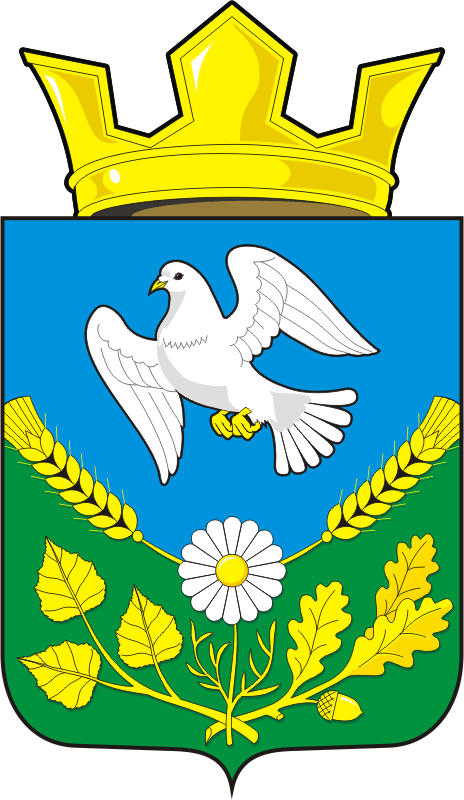 АДМИНИСТРАЦИЯ НАДЕЖДИНСКОГО СЕЛЬСОВЕТА САРАКТАШСКОГО РАЙОНА ОРЕНБУРГСКОЙ ОБЛАСТИП О С Т А Н О В Л Е Н И Е_______________________________________________________________от    07.07.2020 г.	                     с. Надеждинка                             № 45-п В результате выверки данных в Муниципальном делении системы ФИАС было  выявлено отсутствие объектов и необходимо, внести изменения в  адреса. В связи с этим необходимо добавить объекты с присвоенными адресами и внести изменения в ФИАС:             1.Добавить адреса: Оренбургская область, Саракташский муниципальный район, сельское поселение Надеждинский сельсовет, с.Надеждинка, ул.Центральная 57(здание);Оренбургская область, Саракташский муниципальный район, сельское поселение Надеждинский сельсовет, с.Надеждинка, пер.Лесной 5(здание);          2. Внести изменения в адреса: Оренбургская область, Саракташский муниципальный район, сельское поселение Надеждинский сельсовет, село Надеждинка, ул.Киевская дом 23 изменить на здание 23;           Оренбургская область, Саракташский муниципальный район, сельское поселение Надеждинский сельсовет, село Надеждинка, ул.Подгорная дом 18 изменить на здание 18;              Оренбургская область, Саракташский муниципальный район, сельское поселение Надеждинский сельсовет, село Надеждинка, пер.Школьный дом 1 изменить на здание 1;               Оренбургская область, Саракташский муниципальный район, сельское поселение Надеждинский сельсовет, село Надеждинка, ул.Центральная домовладение 84 изменить на здание 84.	3. Настоящее постановление вступает в силу с момента его подписания и подлежит опубликованию путем размещения на официальном сайте администрации Надеждинского сельсовета: https//www.admnadegdinka.ru .          4. Контроль за исполнением настоящего постановления оставляю за собой.Глава  администрации МОНадеждинский сельсовет:	                                          О.А.ТимкоРазослано: прокурору района, сайт сельсовета, в дело.О добавлении и изменения адресов в системе ФИАС